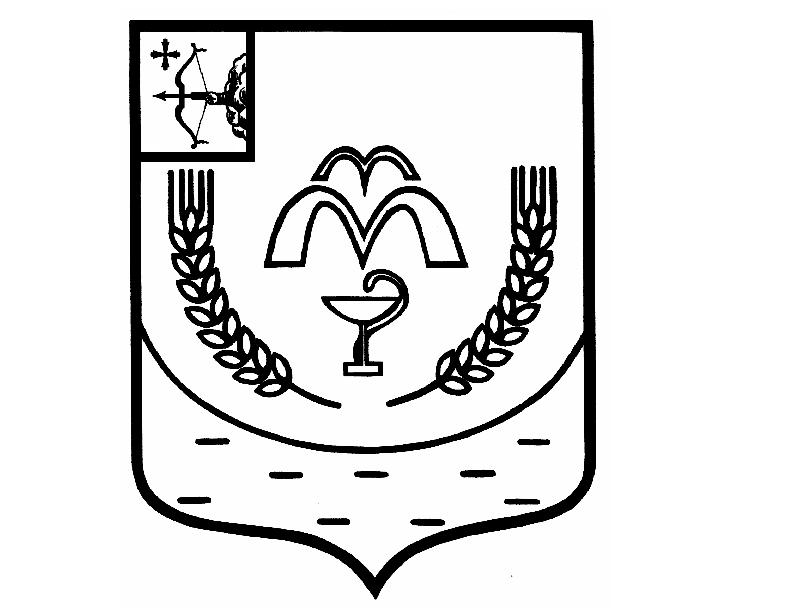 КУМЕНСКАЯ РАЙОННАЯ ДУМАПЯТОГО СОЗЫВАРЕШЕНИЕот 24.07.2018 № 16/128 пгт КумёныО структуре муниципального учреждения Администрация Куменского районаВ соответствии со статьями 21, 33, 37, 38 Устава муниципального образования Куменский муниципальный район Кировской области районная Дума РЕШИЛА:1. Утвердить структуру муниципального учреждения Администрация Куменского района. Прилагается.2. Решение Куменской районной Думы от 14.03.2017 № 5/38 
«О структуре муниципального учреждения Администрация Куменского района» считать утратившим силу.3. Настоящее решение вступает в силу с момента подписания.Председатель Куменскойрайонной Думы			        А.Г. ЛеушинИ.о. главы Куменского района     И.Н. ШемпелевУТВЕРЖДЕНАрешением Куменской районной Думы от 24.07.2018 № 16/128СТРУКТУРАмуниципального учреждения Администрация Куменского района